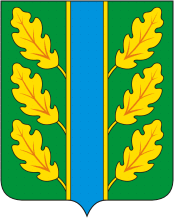 Периодическое печатное средство массовой информации«Вестник Дубровского района»Распространяется бесплатно.Подлежит распространению на территории Дубровского района.Порядковый номер выпуска:  № 153Дата выхода выпуска в свет: 24.03.2020 годаТираж:  22 экземплярар.п.ДубровкаСоучредителями периодического печатного средства массовой информации «Вестник Дубровского района» являются: Дубровский районный Совет народных депутатов и администрация Дубровского района.Редакцией периодического печатного средства массовой информации «Вестник Дубровского района» является администрация Дубровского района, которая также является его издателем и распространителем.        Адрес редакции, издателя, типографии: 242750, Брянская область, поселок Дубровка, ул. Победы, д 18.        Периодическое печатное средство массовой информации «Вестник Дубровского района является официальным периодическим печатным средством массовой информации, предназначенным для опубликования муниципальных правовых актов органов местного самоуправления Дубровского района, обсуждения проектов муниципальных правовых актов, доведения до сведения жителей Дубровского района иной официальной информации.        Главный редактор: Василенко О.Н.Содержание:Раздел 1. «Правовые акты».1.1. Устав муниципального образования «Дубровский район». 1.2. Правовые акты, принимаемые на местном референдуме.1.3. Решения Дубровского районного Совета народных депутатов.1.4. Решения Дубровского поселкового Совета  народных депутатов1.5. Постановления и распоряжения администрации Дубровского района.1.6. Приказы Председателя контрольно- счетной палаты Дубровского района.Раздел 2. «Официальная информация».2.1. Отчеты о деятельности контрольно- счетной палаты Дубровского района.2.2.  Объявления о проведении публичных слушаний.2.3.  Муниципальные правовые акты, подлежащие обсуждению на публичных слушаниях.2.4. Иная официальная информация.Раздел 1. «Правовые акты».1.1. Устав муниципального образования «Дубровский район» – информация отсутствует.1.2. Правовые акты, принимаемые на местном референдуме – информация отсутствует.1.3. Решения Дубровского районного Совета народных депутатов 1.3.1. Российская ФедерацияБРЯНСКАЯ ОБЛАСТЬДУБРОВСКИЙ РАЙОННЫЙ СОВЕТ НАРОДНЫХ ДЕПУТАТОВР Е Ш Е Н И Еот   20. 03. 2020 года  №  70 - 7      р.п. ДубровкаОб итогах социально-экономическогоразвития Дубровского района за  2019 год и перспективах на 2020 год           В соответствии со статьей 35 Устава муниципального образования «Дубровский район», статьей 39 Регламента Дубровского районного Совета народных депутатов, заслушав доклад главы администрации Дубровского района Шевелёва И.А. «Об итогах социально-экономического развития Дубровского района за 2019 год и перспективах на 2020 год»,Дубровский районный Совет народных депутатовРЕШИЛ:Отчет Главы администрации Дубровского района И.А.Шевелёва «Об итогах социально-экономического развития Дубровского района за 2019 год и перспективах на 2020 год»  принять к сведению (прилагается).Администрации Дубровского района продолжить работу, направленную на выполнение комплекса мер по улучшению социально-экономической ситуации в районе.Настоящее решение опубликовать в периодическом печатном средстве массовой информации «Вестник Дубровского района» и  разместить  на сайте Дубровского муниципального района Брянской области в сети Интернет:  www.admdubrovka.ru.Глава муниципального образования«Дубровский район»                                                                         Г.А.ЧерняковПриложениек Решению Дубровского районногоСовета народных депутатовот 20.03.2020 г. № 70 - 7Выступление главы администрации Дубровского района Шевелёва И.А. на заседании Дубровского районного Совета народных депутатов «Об итогах социально-экономического развития Дубровского района за 2019 год и перспективах на 2020 год» 20 марта 2020 годаУважаемые депутаты и приглашенные!         Сегодня, подводя итоги минувшего 2019 года, хочется отметить, что год был непростым для большинства предприятий реального сектора и учреждений бюджетной сферы. Тем не менее, благодаря совместной работе органов власти всех уровней и трудовых коллективов предприятий и организаций, в районе сохранена социально-экономическая стабильность и достигнуты определенные результаты в экономике района.          Кратко остановлюсь в своем выступлении на основных показателях социально-экономического развития района за 2019 год, а также на тех задачах, которые необходимо решать нам в 2020 году.         В прошедшем году экономику района представляли 157 хозяйствующих субъекта, которые охватывали различные сферы материального производства и услуг.         Одной из значимых отраслей этой сферы является промышленность, а конкретно: легкая и перерабатывающая промышленность, предприятия которой продолжают выпускать спецодежду 8 видов, веревку, канат, паклю, каболку, шпагат и 8 наименований молочной продукции. С августа прошлого года добавился еще один вид выпускаемой продукции – реагент, который стало производить Дубровское подразделение Армавирского биохимического комбината на производственных площадях бывшего спиртзавода. За данный период им выпущено продукции на сумму около 102 млн. рублей. Всего промышленными предприятиями, включая малые, выпущено товарной продукции на 698,6 млн. рублей, отгружено на 691,4 млн. рублей. Особо хочу отметить стабильную работу швейных фабрик на протяжении всего прошедшего года. Ими выпущено и отгружено товаров в действующих ценах почти на 80 млн. рублей или на 24 процента выше предыдущего года. В сравнении с 2018 годом значительно улучшила свои позиции в минувшем году шпагатная фабрика, увеличив выпуск почти в три раза.         В прежнем ассортименте выпускает продукцию ООО ТД «Дубровкамолоко». Им отгружено продукции в 2019 году на сумму более 500 млн. рублей. Предприятием планируется в текущем году начать строительство очистных сооружений.         О сельском хозяйстве.         Несомненно, сельское хозяйство продолжает оставаться важнейшей отраслью реального сектора экономики. Производством сельскохозяйственной продукции в 2019 году реально занимались 6 сельскохозяйственных предприятий, 11 крестьянско-фермерских хозяйств и индивидуальных предпринимателей и 3012 личных подсобных хозяйств.         Сложные погодные условия в прошлом году не могли не повлиять на урожайность зерновых и картофеля, что повлекло снижение объемов производства зерна и картофеля в сравнении с предыдущим годом на 25 и 32 процента соответственно.         Тем не менее, урожайность зерновых за истекший год составила 27,1 центнера с гектара, картофеля 224 центнера. Самый высокий валовой сбор зерна получен в СПК «Зимницкий» - 4,6 тысячи тонн, наивысшая урожайность сложилась в ООО «Брянский лен» - 35,6 центнера с гектара.          Основным производителем картофеля в районе продолжает являться индивидуальный предприниматель Мельниченко Вячеслав Григорьевич, который не только обеспечивает в полном объеме потребности в нем бюджетные учреждения и население района, но и осуществляет в значительной степени поставку данной продукции за пределы региона.             Урожайность кормовых культур в 2019 году по району сложилась даже выше предыдущего года, что позволило обеспечить кормами общественное и частное поголовье скота в полном объеме. В зимовку заготовлено 32,4 центнера кормовых единиц на условную голову или на 11 процентов больше уровня прошлого года. Были своевременно подготовлены к переводу скота на стойловый период 27 животноводческих помещений. Все это позволило проводить зимовку скота в нормальных условиях.         Увеличение кормовой базы, сбалансированность рациона позволяет наращивать объемы производства молока в районе. За 2019 год нашими сельхозпредприятиями и крестьянско-фермерскими хозяйствами района произведено 11294 тонны молока или на 443 тонны больше соответствующего уровня 2018 года. Надой на фуражную корову составил  или на  выше предыдущего года.         Поголовье дойного стада в сельхозпредприятиях и крестьянско-фермерских хозяйствах не только сохранено, но и увеличено почти на 2 процента. По состоянию на 1 января текущего года поголовье коров составило 2046 голов.         Безусловным лидером по производству молока продолжает являться СПК «Зимницкий», где надой на фуражную корову превысил восьмитысячный рубеж и составил , что обеспечило прирост этого показателя к предыдущему году на 8,9 процента. Несомненно, данное хозяйство является динамично развивающимся предприятием, которое постоянно внедряет прогрессивные технологии в сельскохозяйственное производство, приобретает новую технику, создает условия для работников в социальном плане.         Ведется в районе племенная работа. В районе два сельскохозяйственных предприятия: СПК «Зимницкий» и ООО «Колышкино-СХ» имеют статус племенного хозяйства.         Продолжают представлять мясное животноводство в районе три площадки агрохолдинга «Мираторг».         Хотелось бы в своем выступлении отметить выполнение в 2019 году всех обязательств по развитию молочного скотоводства, взятых сельскохозяйственными предприятиями и крестьянско-фермерскими хозяйствами района.         Бесспорно, что и сегодня сельхозпроизводители нуждаются в финансовой поддержке со стороны государства. И эта помощь ежегодно оказывается. Так в 2019 году сельхозпроизводителям из областного бюджета направлено около 46 млн. рублей.         И как положительный факт: среднемесячная заработная плата одного работника в сельском хозяйстве в прошедшем году составила 25327 рублей, что на 21 процент выше уровня 2018 года. Количество работающих в сельском хозяйстве в 2019 году в сравнении с предыдущим годом осталось неизменным и составило 230 человек.            О строительной отрасли и жилищно-коммунальном хозяйстве.         Продолжаем уделять внимание строительству и ремонту автодорог местного значения, а также ремонту улично-дорожной сети в населенных пунктах района.         В прошедшем году предприятием ООО «Дубровкаагропромдорстрой» построена подъездная дорога протяженностью в  к ферме КРС Брянской мясной компании вблизи населенного пункта Алешня стоимостью в 38 млн.рублей, проведен запланированный капитальный ремонт автодороги по улице Ивана Трофимова в деревне Немерь и ремонт дороги по улице Ани Морозовой в поселке Дубровка.         Завершены подрядные работы по ремонту автомобильных дорог регионального значения: Брянск-Смоленск-Деньгубовка (до Сергеевки) – , Брянск-Смоленск-Бересток – , Брянск-Смоленск-Серпеевский – , Брянск-Смоленск-Сергеевка-Будвинец – .         Проведен долгожданный ремонт участка автодороги по населенному пункту Колышкино до Дома культуры.         Общий объем выполненных работ строительным комплексом района за 2019 год составил 554,3 млн. рублей, из них 523,1 млн. рублей или 94 процента в общем объеме выполнено силами наших дорожников, что обеспечило рост объемов работ в 2019 году в сравнении с предыдущим годом на 85 процентов. Это позволило дорожной организации в прошедшем году не только своевременно платить налоги во все уровни бюджета, но и увеличить их на 16 процентов, обеспечить повышение среднемесячной заработной платы до 34 тысяч рублей или на 16,4 процента выше предыдущего года, а также направить на обновление дорожной техники более 28 млн. рублей.         В текущем году продолжится ремонт улично-дорожной сети: в поселке Дубровка будут отремонтированы улицы Победы, Первомайская, Баранова, 324 Дивизии.          При проведении капитального ремонта автодороги регионального значения Брянск-Смоленск-Дубровка-Рогнедино будет отремонтирована ул.Драгунского с обустройством тротуаров и освещения.         Будут выполнены работы за счет областного дорожного фонда по ремонту автодорог Брянск-Смоленск-Серпеевский –  и Брянск-Смоленск-Сергеевка-Будвенец – .         В рамках реализации подпрограммы «Чистая вода» завершено в 2019 году строительство  водопровода по ул. Матросова в п.Сеща. Данный объект был построен и сдан в эксплуатацию нашим муниципальным предприятием – МУП «Водоканал «Дубровский».         В 2020 году в рамках вышеназванной программы будет проведена реконструкция системы водоснабжения в д. Пеклино и в п. Серпеевский общей сметной стоимостью 3,3 млн. рублей.         Продолжается газификация сельских населенных пунктов. В минувшем году газифицирована улица Большая Деревня села Рябчи. В планах на ближайшее время строительство газопровода в деревне Потрясовка.         Одним из значимых национальных проектов, который реализуется в районе уже второй год, является проект «Формирование современной городской среды». В 2018 году в рамках этого проекта выполнены подрядные работы по благоустройству основной части дворовых территорий во II Микрорайоне поселка Дубровка.         В прошлом году проведено благоустройство парка в поселке по ул. Фокина, в котором выполнены работы по устройству детской площадки, пешеходных дорожек, корта, освещению парковой зоны на 4,4 млн.рублей.         За счет средств местного бюджета Пеклинского сельского поселения были благоустроены прилегающая территория к Дому культуры, улица Калинина в д. Пеклино и 5 улиц в д. Мареевка.         В текущем году будет продолжено благоустройство дворовых территорий во II Микрорайоне поселка Дубровка и прилегающих территорий к домам № 67, 69 и 71 по улице Ленина. Всего на эти цели планируется направить свыше 3 млн. рублей.         Продолжается в районе работа по проведению капитального ремонта многоквартирных жилых домов. В 2019 году проведен капитальный ремонт д. № 71 по улице Ленина и д. № 28 в I Микрорайоне п. Дубровка на сумму 3,6 млн. рублей.          В 2020 году будет выполнен капитальный ремонт дома № 42 в I Микрорайоне и д. № 1а по ул. Сельхозтехника в п. Дубровка общей стоимостью 3,8 млн. рублей.         О транспорте.          Продолжает обеспечивать население района услугами транспорта по 11 маршрутам, в том числе по 7 муниципальным наше предприятие ООО «АТП – Дубровка». Осуществляют регулярные перевозки по регулируемым тарифам 8 единиц подвижного состава. Убыточность муниципальных маршрутов в размере 1,5 млн. рублей компенсирует предприятию бюджет района, хотя учитывая современные требования к транспортному обслуживанию, это явно недостаточно для эффективной работы организации. В конце 2019 года за счет средств регионального бюджета парк подвижного состава был пополнен 4 единицами транспорта, что позволит в дальнейшем улучшить качество транспортного обслуживания жителей района.        О потребительском рынке, который сегодня характеризуется высокой товарной насыщенностью, развитой сетью предприятий торговли, общественного питания и бытового обслуживания и в полной мере соответствует платежеспособному спросу населения.         По состоянию на 1 января 2020 года торговое обслуживание на территории района осуществляют 119 магазинов и 10 киосков.         В настоящее время жители района могут приобрести практически все товары, как в стационарных торговых предприятиях, так и через ярмарочную и выездную торговлю.          Роль потребительской кооперации неоценима в обслуживании сельских населенных пунктов, особенно малочисленных деревень. В её торговую сеть входят 16 торговых предприятий, из них 13 находятся в сельской местности.          Большое внимание уделяется потребительской кооперацией выработке собственной продукции общественного питания, а также заготовке картофеля и овощей. Данная продукция всегда пользуется спросом у жителей района и реализуется через предприятия райпо и на праздничных мероприятиях не только района, но и области.          В центре внимания администрации района остается торговое обслуживание населения отдаленных деревень, не имеющих стационарной торговой сети. Таких населенных пунктов в районе имеется по состоянию на 1 января текущего года – 37, в которых проживают 903 человека, что составляет более 5 процентов от населения района.          Следует отметить, что в прошлом году в районе продолжилась тенденция закрытия небольших торговых павильонов, что обусловлено тем, что население предпочитает приобретать товары в торговых предприятиях, отвечающих современным требованиям на уровне обслуживания, эстетическому и техническому состоянию и применяющих гибкую ценовую политику. Таких торговых точек, не выдерживающих конкуренцию с крупными сетевыми магазинами – 8.           Продолжают оставаться востребованными услуги общественного питания, оказываемые предприятиями потребительской кооперации при проведении различного рода семейных мероприятий, юбилейных торжеств, вечеров отдыха. Пользуются повышенным спросом у населения услуги общественного питания, оказываемые кафе «Европа» в п.Дубровка.  Придорожный сервис в сфере общественного питания представлен еще дополнительно четырьмя закусочными, расположенными в п.Сеща и д.Пеклино.         Продолжают оказывать услуги бытового обслуживания 49 субъектов малого предпринимательства. Практически все основные виды бытового обслуживания осуществляют индивидуальные предприниматели.          Несколько слов об оперативной обстановке в районе. Анализ состояния преступности и результатов борьбы с ней свидетельствует об улучшении криминальной ситуации на территории района, что подтверждается уменьшением количества зарегистрированных преступлений в 2019 году на 15,7 процента в сравнении с 2018 годом. Всего раскрыто 133 преступления или на 1,5 процента больше предыдущего года. Раскрываемость преступлений составили 86,5 процента.          Судя по выявлению нарушений правил дорожного движения, относящихся к категории грубых, в целом меняется в лучшую сторону обстановка на дорогах. Тем не менее, дорожно-транспортные происшествия происходят и их было в истекшем году 13, в которых погибло 2 человека и 19 человек получили ранения.         Необходимо также отметить, что силами патрульно-постовой службы была полностью обеспечена общественная безопасность в период проведения общественно-политических и культурно-спортивных мероприятий на территории района.         В целях недопущения совершения преступлений подростками большая работа проводится комиссией по делам несовершеннолетних при тесном взаимодействии с органами правопорядка, результатом которой является выявление семей и детей, находящихся в трудной жизненной ситуации или в социально опасном положении, выявление несовершеннолетних правонарушителей.         На качество жизни населения района значительное влияние оказывает стабильное функционирование учреждений социальной сферы.         Одной из её основных отраслей является образование, которое по состоянию на 1 января 2020 года представлено 11 образовательными учреждениями, из них 4 учреждения среднего общего образования, 2 основного общего образования, вечерняя общеобразовательная школа, Центр психолого-педагогического сопровождения детей с ограниченными возможностями здоровья, 3 детских сада, включая детский сад войсковой части «Солнышко».         Все образовательные учреждения работали в 2019 году и продолжают работать в настоящее время по пятидневной учебной неделе в одну смену. Численность обучающихся в прошедшем году в учреждениях образования  составила 1604 человека. Наполняемость классов составила: на селе – 10,8 человек, в поселке – 20,6 человек.         Уровень дошкольного образования в 2019 году осваивали 650 воспитанников. По состоянию на 1 января текущего года зарегистрировано в очереди в детские сады 58 детей.          Одной из проблем при предоставлении услуг дошкольного образования является эксплуатация нетипового здания детского сада «Вишенка», которое не отвечает в настоящее время современным требованиям. В связи с чем в текущем году планируется согласование ранее разработанной проектно-сметной документации на строительство детского сада на 150 мест в поселке Дубровка. Начало его строительства планируется на 2021 год.         Продолжает оставаться проблемой в сфере дошкольного образования ремонт здания теперь уже муниципального детского сада «Солнышко» в поселке Сеща, которую тоже намерены решать в ближайшее время.         Постоянно ведется работа по созданию безопасных условий при организации образовательного процесса. Одним из ее направлений является выполнение комплекса антитеррористических мероприятий, требований к пожарной безопасности и безопасному функционированию школьных автобусов. Всего на эти цели в 2019 году было направлено 470 тысяч рублей. В рамках реализации областной программы по капитальному ремонту кровель образовательных организаций были проведены данные работы. Общий объем денежных средств, направленный на проведение этих работ, составил 11,2 млн. рублей.         Будут продолжены и в текущем году капитальные ремонты зданий учреждений образования, а конкретно: будут заменены окна в Пеклинской общеобразовательной школе, Алешинской основной школе и Больше-Островенском детском саду, а также запланирован ремонт крыш зданий Пеклинской общеобразовательной школы, детского сада № 2 «Ромашка» и Больше-Островенского детского сада. На эти цели будут направлены средства из областного и местного бюджетов свыше 10 млн. рублей.         Продолжается работа по реализации государственной программы «Доступная среда». В прошедшем году 935 тысяч рублей были направлены на создание доступности путей движения детей-инвалидов в детском саду «Ромашка».         В районе сложился корпус талантливых и высокопрофессиональных педагогов, определяющих развитие системы образования, что напрямую влияет на успеваемость и качество знаний учащихся. Успеваемость учащихся по району за прошедший год составила 99,9 процентов, качество знаний по результатам итоговой аттестации – 55,4 процента.         Особо хочу отметить в этом контексте педагогический коллектив Сещинской общеобразовательной школы, который всегда добивается наивысших результатов по итогам государственной аттестации выпускников. В 2019 году достигнуты результаты в 100 баллов по русскому языку и обществознанию. Вышеназванная школа постоянно является муниципальной площадкой для проведения семинаров учреждений образования района.         Для повышения и укрепления престижа педагога проводятся ежегодные районные конкурсы профессионального мастерства «Учитель года», «Воспитатель года», победители которых продолжают участвовать в региональных конкурсах. В 2019 году достойную победу району принес директор Дубровской школы № 2 Василенко Константин Николаевич, став абсолютным победителем регионального конкурса «Лидер в образовании – 2019».         Проблемой остается старение педагогических кадров – 21 процент работающих педагогов пенсионного возраста. За последние два года учительский коллектив пополнился 8 молодыми специалистами. Надеемся, что в будущем поможет решать эту проблему государственная программа «Земский учитель».           Не в меньшей мере на повышение качества жизни населения влияют возможности предоставления медицинской помощи, а также уровень медицинского обслуживания.         Лечебная сеть района в 2019 году и в настоящее время представлена центральной районной больницей с поликлиническим отделением, двумя врачебными амбулаториями Сещинской и Пеклинской и 12 фельдшерско-акушерскими пунктами.         Число лечебно-профилактических учреждений в прошедшем году в районе не сократилось. Коечный фонд в сравнении с 2018 годом сократился только на 2 койки дневного пребывания.         Основные показатели здоровья населения района в 2019 году являются стабильными и не превышают уровень среднеобластных.         Лечебным учреждением проведена диспансеризация определенных групп взрослого населения на 102 процента. Выполнены профилактические осмотры взрослого населения и несовершеннолетних детей на 86 и 99 процентов соответственно.          Постепенно решается и проблема с врачебными кадрами. За период работы программы «Земский доктор» и «Земский фельдшер» в район прибыло 8 врачей – специалистов, из них работают в настоящее время 7 специалистов. В 2019 году прибыл врач-педиатр и фельдшер скорой медицинской помощи. В прошедшем году трудоустроен врач-рентгенолог после целевого обучения и ординатуры.          В Смоленском медицинском университете за счет средств районного бюджета на контрактной основе обучаются 3 студента.         В целях решения кадровой проблемы с медицинскими работниками в районе остро стоит вопрос обеспечения их жильем. В настоящее время в жилье нуждается 2 врача хирурга и регион готов выделить субсидии на строительство жилья для них. Пока, к сожалению, не решается вопрос с  подрядной организацией, готовой выполнить данный заказ.            В истекшем году на улучшение материально-технической базы лечебных учреждений направлено только на медицинское оборудование 25 наименований более 18 млн. рублей, на капитальный ремонт инфекционного отделения 1,2 млн. рублей. Начат в этом году капитальный ремонт лифта стоимостью в 2,5 млн. рублей. В 2020 году запланирован капитальный ремонт 4 ФАПов.         В 2019 году была продолжена работа по направлению жителей района, нуждающихся в высокотехнологичной медицинской помощи в федеральные клиники. Всего такую помощь получили в прошлом году на бесплатной основе 30 взрослых и 10 детей.            Не менее важной является работа учреждений культуры. Всего в районе функционирует 27 учреждений культуры муниципального уровня: 11 учреждений культурно-досугового типа объединенных в одну сеть, 2 детские школы искусств, 13 библиотек, также объединенных в одну библиотечную систему и краеведческий музей. Кроме того, в п.Сеща действует краеведческий музей интернационального подполья регионального уровня. Все эти учреждения позволяют обеспечить досуг различных групп населения к культурным ценностям, обеспечить повышение их интеллекта, вовлечь в активную общественную жизнь.         2019 год прошел в России как «Год театра». Соответственно и прошедший год в районе был ознаменован рядом творческих мероприятий, проведенных учреждениями культуры. Одним из них были прошедшие с большим успехом два районных конкурса «Лишь слову жизнь дана» и «Открывая семейный альбом».         К 75-летию образования Брянской области проведено библиотеками 29 тематических мероприятий. Очень много делается Центральной Межпоселенческой библиотекой для проведения встреч читателей с интересными людьми, семинаров для специалистов сельских библиотек, мероприятий вне стен библиотеки с использованием открытого микрофона.          Считаю необходимым отметить работу заведующей Рековичской поселенческой библиотеки Лукашову Любовь Валентиновну, которая в прошедшем году стала победителем 2 степени в Международном конкурсе «Таланты России».         При Межпоселенческой библиотеке продолжают работу клубы «Ветеран», «Общение», поэтическое сообщество «Литературная волна».          Продолжают радовать жителей района своими мероприятиями, проводимые учреждениями культурно-досугового типа, приуроченных к различным датам. В данном направлении в районе работают 109 формирований. 4 коллектива имеют звание «народный», «образцовый».         В районе очень популярны самодеятельные коллективы театрального направления. Один из них образцовый театр детской песни «Небылицы» - руководителем которого является Линкевич Наталья Борисовна. Этот коллектив в прошлом году стал обладателем Гран-при областного фестиваля детских театральных коллективов «Театр и дети» и получил грант в размере 150 тысяч рублей, а также был признан лауреатом I и III степени двух Международных конкурсов, прошедших в городе Москва и Новосибирске.         Большое внимание уделяется со стороны учреждений культуры и развитию декоративно-прикладного творчества в районе. Особо хочу отметить в этой области успехи нашей мастерицы Агеевой Ларисы Васильевны, которая стала победителем 2-го Международного фестиваля декоративно-прикладного искусства, который прошел в Москве.В рамках празднования 75-летия образования Брянской области творческие коллективы учреждений культуры района приняли самой активное участие в областном общежанровом конкурсе народного творчества «Трудом и подвигом прославлен Брянский край» в г.Брянске.         За счет средств областного и местного бюджетов было продолжено укрепление материально-технической базы учреждений культуры, а конкретно: приобреталось звуковое оборудование, обновлялась одежда сцены и мебель.         В 2020 году планируется газификация Сещинского Дома культуры, будет проведен капитальный ремонт Алешинского Дома культуры.         В целях полноценного функционирования учреждений культуры ежегодно в районе принимается районная программа «Развитие культуры и сохранение культурного наследия Дубровского района».         Постоянно в центре внимания остается проведение массовых спортивных мероприятий. За прошлый год проведено 57 таких мероприятий. В районе культивируется 11 видов спорта, работает пять федераций. Проведено 3 спартакиады.         В индивидуальном зачете в районе подготовлено 3 кандидата в мастера спорта, 8 перворазрядников и  274 обладателя массовых разрядов.         В целях привлечения населения к ведению здорового образа жизни на базе Дубровской детско-юношеской спортивной школы создан центр тестирования нормативов комплекса ГТО. В прошедшем году уже 90 жителей района выполнили нормы ГТО. В текущем году в рамках реализации национального проекта «Здоровье» на стадионе будет обустроена открытая спортивная площадка с комплексом тренажеров. Планируется в этом году и ремонт самого стадиона.          В районе продолжает функционировать весь комплекс социальных учреждений, задачей которых является оказание реальной помощи и поддержки социально-незащищенных слоев населения, а также граждан, оказавшихся в трудной жизненной ситуации.В прошлом году вышеназванным категориям граждан был предоставлен весь комплекс мер социальной поддержки. Всего выплачено материальной помощи, пособий, адресных субсидий и компенсаций за счет всех источников финансирования на сумму около 70 млн. рублей.         Кратко остановлюсь в своем выступлении на демографической ситуации в районе. Население района по состоянию на 1 января текущего года (по оперативным данным) насчитывает 16792 человека, что на 168 человек меньше уровня 2019 года. Причинами ухудшения демографической ситуации продолжают являться миграционные процессы (26 человек) и естественная убыль (142 человека).         Что касается занятости населения, то ситуация на регистрируемом рынке труда остается стабильной. Уровень регистрируемой безработицы на начало текущего года составил 0,8 процента. Всего официально признанными безработными явились 65 человек. Рынок труда по состоянию на 01.01.2020 года имел 108 вакансий, напряженность 0,6 человека на вакансиюДоходы консолидированного бюджета Дубровского муниципального района за 2019 год   исполнены в сумме 380 млн. рублей. Исполнение составило 97 процентов к годовому плану.	Собственные доходы  консолидированного бюджета за 2019 год составили 122 млн. рублей, удельный вес собственных доходов в общей сумме доходов составил 32,1 процента.Наибольший удельный вес из общей суммы поступивших собственных доходов составляет налог на доходы физических лиц 75 млн. рублей, или 61,5 процента,  единый налог на вмененный доход – 5 млн. рублей, или 4 процента, имущественные налоги составили – 14 млн. рублей – 11,5 процента, неналоговые доходы составили 15,1 млн. рублей – 12,3 процента. 	Объем расходов консолидированного бюджета за 2019 года составил 380 млн. рублей.   Наибольший удельный вес в общем объеме расходов занимает отрасль «образование» - 53 процента, отрасль  «культура» занимает – 9,2 процента, жилищно-коммунальное хозяйство» - 10,6 процента,  «социальная политика» - 2,5 процента. Основные расходы отрасли «социальная политика» приходятся на мероприятия по охране семьи и детства – 6 млн. рублей.	Район ежегодно участвует в реализации программы по обеспечению жильем молодых семей. В 2019 году на реализацию данной программы направлено  средств всех уровней бюджета в сумме 903 тыс. рублей. Жильем обеспечена  1 молодая многодетная  семья.	Исполнение Указа Президента  РФ № 597 от 07.05.2012 года по поэтапному повышению заработной платы работникам бюджетной сферы  постоянно находится на особом контроле. Доведенные показатели по заработной плате работников различных отраслей бюджетной сферы в 2019 году выполнены в полном объеме. 	В течение 2019 года в первоочередном порядке финансовые ресурсы бюджета направлялись на выплату заработной платы с начислениями работникам бюджетной сферы, на оплату за потребленные энергоресурсы и услуги связи, на обеспечение горюче-смазочными и расходными материалами школьных автобусов, оплату расходов по питанию в образовательных организациях, уплату начисленных налогов и сборов, а также на оплату других социально значимых расходов.         2020 год – это год 75-летия Победы в Великой Отечественной войне. Этой дате мы придаем особое значение, особенно в нынешнее время, когда у наших так называемых «партнеров», есть желание переписать историю, уменьшить значение подвига советского народа. Юбилей нужен не только ветеранам, он больше нужен нам. В районе уже сформирован комплекс мероприятий, посвященных празднованию 75-летия Победы. К этому знаменательному дню мы должны привести в порядок все памятники и обелиски, расположенные на территории района. А также уделить внимание оставшимся ветеранам, помочь им в решении их проблем.          Завершая свое выступление, хочу сказать, что нам необходимо приложить максимум усилий, чтобы не только сохранить достигнутые результаты, но и добиться определенных результатов в решении накопившихся проблем в экономике района.         И в заключении хочу поблагодарить весь депутатский корпус за совместную работу, направленную на развитие нашего района. Спасибо за внимание.Доклад окончен.1.3.2.                                                Российская ФедерацияБРЯНСКАЯ ОБЛАСТЬДУБРОВСКИЙ РАЙОННЫЙ СОВЕТ НАРОДНЫХ ДЕПУТАТОВР Е Ш Е Н И Еот  20. 03. 2020 года  №  71 - 7                                        р.п. ДубровкаО работе Контрольно-счётнойпалаты   Дубровского  районав 2019 году          В соответствии со статьей 19  Федерального закона от 07.02.2011 года №6-ФЗ «Об общих принципах организации и деятельности контрольно-счетных органов субъектов Российской Федерации и муниципальных образований», рассмотрев представленный Контрольно-счётной палатой Дубровского района отчет о работе в 2019 году,Дубровский районный Совет народных депутатовРЕШИЛ:  Отчёт и.о. председателя Контрольно-счётной палаты Дубровского района Дороденковой Н.А. «О работе Контрольно-счётной палаты Дубровского района в 2019 году» принять к сведению (прилагается).  Настоящее решение опубликовать в периодическом печатном средстве массовой информации «Вестник Дубровского района» и  разместить  на сайте Дубровского муниципального района Брянской области в сети Интернет:  www.admdubrovka.ru.Глава муниципального образования«Дубровский район»                                                                         Г.А.ЧерняковПриложениек Решению Дубровского районного Совета  народных депутатовот  20.03.2020 г. № 71 - 7Отчето работе Контрольно-счетной палатыДубровского района в 2019 году(утвержден приказом и.о председателя Контрольно-счетной палаты 
Дубровского района от 5 марта 2020 года № 6)рп ДубровкаСодержаниеВводные положения………………………………………………………3Основные итоги работы Контрольно-счётной палаты в 2019 году…... 3Контроль за формированием и исполнением бюджета муниципального образования «Дубровский район», бюджета городского поселения и сельских поселений Дубровского района……………………………… 10Предварительный контроль……………………………………… 10Оперативный контроль…………………………………………… 12Последующий контроль………………………………………….. 13Краткая характеристика контрольных мероприятий…………………. 15Краткая характеристика экспертно-аналитических мероприятий…… 17Взаимодействие Контрольно-счётной палаты с государственными и муниципальными органами…………………………………………….  20Информирование о деятельности Контрольно-счётной палаты……..  20Обеспечение деятельности Контрольно-счётной палаты…………….  21Заключительные положения……………………………………………  221. Вводные положенияКонтрольно-счетная палата Дубровского района (далее – Контрольно-счётная палата) является постоянно действующим органом внешнего муниципального финансового контроля и осуществляет свою деятельность на основе Конституции Российской Федерации, Бюджетного кодекса Российской Федерации, федерального законодательства, Устава муниципального образования «Дубровский район», Положения «О Контрольно-счетной палате Дубровского района», других законов и иных нормативных правовых актов Брянской области. Контрольно-счетная палата образована Дубровским районным Советом народных депутатов и ей подотчетна. Отчет о работе Контрольно-счетной палаты Дубровского района представляется Контрольно-счетной палатой в Дубровский районный Совет народных депутатов в соответствии со статьей 20 Положения «О Контрольно-счетной палате Дубровского района». Структура и содержание отчета определены Стандартом организации деятельности Контрольно-счётной палаты Дубровского района СОД 3 «Порядок подготовки отчета о работе Контрольно-счетной палаты Дубровского района», утвержденным решением Коллегии от 21 января 2013 года № 1-рк.В отчете отражена деятельность Контрольно-счётной палаты в 2019 году по выполнению полномочий, определенных законодательством.2. Основные итоги работы Контрольно-счетной палаты в 2019 годуПланом работы Контрольно-счетной палатой Дубровского района на 2019 год предусмотрено проведение  15 контрольных и экспертно-аналитических мероприятий, из них 3 контрольных и 12 экспертно-аналитических мероприятий, в рамках которых охвачено 53 объекта, из них:* 3 контрольных мероприятия, в рамках которых охвачено  3 объекта, общий объем проверенных средств составил 39789,7 тыс. рублей, в том числе по предложениям:- Контрольно-счётной палаты Брянской области – 1 мероприятие, в  рамках которого охвачен 1 объект, объем проверенных средств составил 1968,5 тыс. рублей;- Главы администрации Дубровского района – 1 мероприятие - охвачен 1 объект, объем проверенных средств составил 21618,6 тыс. рублей;- Главы муниципального образования «Дубровский район» - 1 мероприятие - 1 объект, объем проверенных средств - 16202,6 тыс. рублей;*12 экспертно-аналитических мероприятия, в рамках которых охвачено 50 объектов, в том числе:1 мероприятие по предложению Контрольно-счётной палаты Брянской области, в рамках которого охвачено 2 объекта;11 мероприятий, из них 5 по соглашению о сотрудничестве с поселениями, в рамках которых охвачено 35 объектов: проверка годовых отчетов за 2018 год,  за 1  квартал 2019 года, за 1 полугодие 2019 года, за 9 месяцев 2019 года, проведена экспертиза проектов о бюджете на 2020 год и на плановый период 2021 годов и 2022 годов. Особое внимание уделялось вопросам законности и эффективности (экономности и результативности) муниципальных программ. По итогам данных проверок подготовлено и направлено в Советы народных депутатов 42 заключения;5 мероприятий, из них внешняя проверка годового отчета муниципального образования «Дубровский район» за 2018 год,   экспертиза отчетов об исполнении бюджета за 1 квартал, 1 полугодие и 9 месяцев 2019 года, проведена экспертиза муниципальных программ. В результате подготовлено 10 заключений содержащие 10 предложений, которые реализованы в полном объеме;кроме того, проведено 1 параллельное экспертно-аналитическое мероприятие с Контрольно-счётной палатой Брянской области по вопросам соблюдения требований Федерального закона от 5 апреля 2013 года №44-ФЗ «О контрактной системе  в сфере закупок товаров, работ, услуг для обеспечения государственных и муниципальных нужд».Контрольно-счетной палатой в 2019 году проведена экспертиза  проектов нормативных правовых актов, по внесению изменений в бюджет муниципального образования «Дубровский район» в 2019 году.  По итогам указанных экспертиз подготовлено и направлено 6 заключений, из них принято 6.По итогам проведенных  контрольных и  экспертно-аналитических мероприятий установлено 255 нарушений, предусмотренных Классификатором нарушений, на общую сумму 2195,0 тыс. рублей, из них имеющих стоимостную оценку 8 нарушений, в том числе допущенных в 2019 году – 53,0 тыс. рублей, 2018 году – 2109,4 тыс. рублей, до 2017 года – 32,6 тыс. рублей.Информация в разрезе видов нарушений по структуре Классификатора нарушений выявленных в ходе контроля представлена в таблице.Вместе с тем установлено 46 прочих нарушений и недостатков, не включенных в Классификатор нарушений, на общую сумму 524,8 тыс. рублей, в том числе допущенных в 2019 году – 9,6 тыс. рублей, в 2018 году – 512,2 тыс. рублей.  При этом отмечено неэффективное использование бюджетных средств, выразившееся в уплате штрафных санкций за нарушение законодательства о налогах и сборах, законодательства о страховых взносах, уплате пени, государственной пошлины, недоимки по исполнительному листу. По результатам проведенных контрольных и экспертно-аналитических мероприятий 5 должностных лиц привлечены к дисциплинарной ответственности, которым объявлены  замечания. Объем подлежащих устранению нарушений по результатам проведенных контрольных и экспертно-аналитических мероприятий в 2019 году составляет 226,5 тыс. рублей, из них устранено в ходе проверки 6,3 тыс. рублей. Всего  устранено нарушений по контрольным и экспертно-аналитическим мероприятиям – 147,5 тыс. рублей, или 65,1 процента:- устранены нарушения при использовании муниципального имущества на сумму 147,5 тыс. рублей;- подлежит устранению 79,0 тыс. рублей (должникам направлены претензии о возмещении задолженности и подано исковое заявление в суд).Контрольно-счетной палатой составлено 3 акта по результатам контрольных мероприятий; 1 аналитическая справка и 2 отчета по результатам экспертно-аналитических мероприятий; 46 заключений и 8 сводных заключений по результатам внешних проверок годовых отчетов об исполнении бюджетов муниципальных образований Дубровского района. Для принятия мер по итогам данных мероприятий Контрольно-счетной палатой направлено 3 представления и 61 информационное письмо, в которых внесено 203 предложения по устранению выявленных нарушений и совершенствованию бюджетного процесса, а также по привлечению к дисциплинарной ответственности виновных должностных лиц, которые реализованы в полном объеме. По материалам контрольных и экспертно-аналитических мероприятий главе муниципального образования «Дубровский район» и главам администраций муниципальных образований Дубровского района направлены информационные письма. Материалы  контрольных мероприятий направлены в прокуратуру Дубровского района Прокуратурой Дубровского района главе администрации направлено представление об устранении нарушений. 3. Контроль за формированием и исполнением бюджета муниципального образования «Дубровский район», бюджета городского поселения и 6 сельских поселений.3.1. Предварительный контрольВ соответствии с Бюджетным кодексом Российской Федерации
во исполнение полномочий, закрепленных статьей 8 Положения «О Контрольно-счетной палате Дубровского района», Контрольно-счетная палата провела экспертно-аналитическое мероприятие «Экспертиза и подготовка заключения на проект решения Дубровского районного Совета народных депутатов «О бюджете Дубровского муниципального района Брянской области на 2020 год и на плановый период 2021 и 2022 годов»,  а также одного городского и 6 сельских поселений в соответствии с заключенными соглашениями. В ходе экспертизы рассмотрены вопросы соответствия проекта решения и представленных одновременно с ним документов и материалов требованиям бюджетного законодательства, проведен анализ обоснованности показателей проекта, проведена оценка качества прогнозирования доходов и планирования расходов бюджета.В рамках экспертно-аналитического мероприятия проведена экспертиза 13 муниципальных программ Дубровского района, вступающих в силу с 1 января 2020 годаРезультаты экспертизы проектов бюджетов отражены в заключениях Контрольно-счётной палаты. Заключения с предложениями на проекты бюджетов на 2020 год и на плановый период 2021 и 2022 годов направлены в Советы народных депутатов и главам муниципальных образований Дубровского района.Решение «О бюджете Дубровского муниципального района Брянской области  на 2020 год и на плановый период 2021 и 2022 годов» принято Дубровским районным Советом народных депутатов с учетом публичных слушаний, заключения Контрольно-счетной палаты Дубровского района и подписано главой муниципального образования «Дубровский район» 17 декабря 2019 года № 49-7.Решение «О бюджете Дубровского городского поселения Дубровского муниципального района Брянской области на 2020 год и на плановый период 2021 и 2022 годов» принято Дубровским поселковым Советом народных депутатов с учетом публичных слушаний, заключения Контрольно-счетной палаты Дубровского района и подписано главой муниципального образования 17 декабря 2019 года № 21.Решение «О бюджете Алешинского сельского поселения Дубровского муниципального района Брянской области на 2020 год и на плановый период 2021 и 2022 годов» принято Алешинским сельским Советом народных депутатов с учетом публичных слушаний, заключения Контрольно-счетной палаты Дубровского района и подписано главой муниципального образования 16 декабря 2019 года № 32.Решение «О бюджете Рябчинского сельского поселения Дубровского муниципального района Брянской области на 2020 год и на плановый период 2021 и 2022 годов» принято Рябчинским сельским Советом народных депутатов с учетом публичных слушаний, заключения Контрольно-счетной палаты Дубровского района и подписано главой муниципального образования 17 декабря 2019 года № 27.Решение «О бюджете Сергеевского сельского поселения Дубровского муниципального района Брянской области на 2020 год и на плановый период 2021 и 2022 годов» принято Сергеевским сельским Советом народных депутатов с учетом публичных слушаний, заключения Контрольно-счетной палаты Дубровского района и подписано главой муниципального образования 16 декабря 2019 года № 30.Решение «О бюджете Пеклинского сельского поселения Дубровского муниципального района Брянской области на 2020 год и на плановый период 2021 и 2022 годов» принято Пеклинским сельским Советом народных депутатов с учетом публичных слушаний, заключения Контрольно-счетной палаты Дубровского района и подписано главой муниципального образования 16 декабря 2019 года № 41.Решение «О бюджете Рековичского сельского поселения Дубровского муниципального района Брянской области на 2020 год и на плановый период 2021 и 2022 годов» принято Рековичским сельским Советом народных депутатов с учетом публичных слушаний, заключения Контрольно-счетной палаты Дубровского района и подписано главой муниципального образования 16 декабря 2019 года № 36.Решение «О бюджете Сещинского сельского поселения Дубровского муниципального района Брянской области на 2020 год и на плановый период 2021 и 2022 годов» принято Сещинским сельским Советом народных депутатов с учетом публичных слушаний, заключения Контрольно-счетной палаты Дубровского района и подписано главой муниципального образования 16 декабря 2019 года № 38.3.2. Оперативный контрольВ 2019 году оперативный контроль и анализ исполнения бюджета муниципального образования «Дубровский район, городского поселения и 6 сельских поселений  осуществлялся в соответствии с Положением «О Контрольно-счетной палате Дубровского района» и планом работы на 2019 год в рамках экспертно-аналитической деятельности по экспертизе проектов решений «О внесении изменений в решение Дубровского районного Совета народных депутатов «О бюджете на 2019 год и на плановый период 2020 и 2021 годов», а также экспертизе отчетов об исполнении бюджетов за 1 квартал, 1 полугодие и 9 месяцев 2019 года.В ходе оперативного контроля осуществлялся анализ плановых и фактических показателей бюджетов, проверка их соответствия требованиям бюджетного законодательства. По итогам экспертно-аналитических мероприятий выработаны рекомендации главным администраторам бюджетных средств, направленные на повышение эффективности администрирования доходных источников и использования средств местных бюджетов.В отчетном периоде проведены экспертизы 6 проектов решений Дубровского районного Совета народных депутатов «О внесении изменений в решение «О бюджете муниципального образования «Дубровский район» на 2019 год и на плановый период 2020 и 2021 годов». При проведении экспертиз осуществлялась проверка проектов решений на соответствие требованиям бюджетного законодательства, по их результатам Контрольно-счётной палатой подготовлены заключения, которые направлены главе муниципального образования «Дубровский район», главе администрации Дубровского района.По результатам оперативного анализа исполнения бюджета муниципального образования «Дубровский район», бюджета городского поселения и 6 сельских поселений в 2019 году подготовлены заключения на отчеты об исполнении бюджетов за 1 квартал, 1 полугодие и 9 месяцев 2019 года, которые направлены главе муниципального образования «Дубровский район», главе администрации Дубровского района и главам муниципальных образований городского и сельских поселений. Особое внимание при подготовке заключений уделялось эффективности администрирования доходных источников местных бюджетов и использованию их главными распорядителями средств   принятии мер по обеспечению зачисления в бюджет администрируемых доходов в запланированных объемах и своевременному и полному исполнению мероприятий, запланированных муниципальными программами.  3.3. Последующий контрольВ соответствии с требованиями бюджетного законодательства Контрольно-счетной палатой в рамках экспертно-аналитического мероприятия «Экспертиза и подготовка заключения на проект решения «Об исполнении бюджета за 2018 год» проведена внешняя проверка годового отчета об исполнении бюджета за 2018 год муниципального образования «Дубровский район, городского и 6 сельских поселений,  а также рассмотрены и подготовлены заключения по результатам внешней проверки годовой бюджетной отчетности 13 главных администраторов бюджетных средств.Результаты внешней проверки годового отчета об исполнении бюджета и внешней проверки годовой бюджетной отчетности главных администраторов бюджетных средств отражены в сводном заключении Контрольно-счетной палаты.Проверкой соответствия годовой отчетности требованиям инструкций о порядке составления бюджетной и бухгалтерской отчетности отмечены замечания по наименованиям и заполнению отдельных форм отчетности. Проверкой отчетности муниципальных бюджетных учреждений отмечены случаи неэффективного использования средств, находящихся в распоряжении муниципальных учреждений.По результатам внешней проверки отчетности, представленной главными администраторами бюджетных средств, отмечено отсутствие фактов недостоверности и соответствие данным, представленным администрациями в отчете об исполнении бюджета за 2018 год.По итогам внешней проверки администраторам доходов рекомендовано принять меры по повышению качества администрирования доходных источников, обеспечить своевременную корректировку плановых назначений по доходам бюджета. Главным распорядителям бюджетных средств направлено предложение принять меры по обеспечению эффективного и своевременного использования средств, обеспечить контроль за эффективным управлением дебиторской и кредиторской задолженностями.Заключение на отчет об исполнении бюджета за 2018 год направлено в Советы народных депутатов. Органам исполнительной власти – главным администраторам бюджетных средств сформированы и направлены предложения в целях устранения выявленных нарушений и недостатков и недопущения их в дальнейшем.4. Краткая характеристика контрольных мероприятийПо предложению Контрольно-счетной палаты Брянской области проведено совместное контрольное мероприятие «Проверка целевого и эффективного использования бюджетных средств, выделенных на реализацию мероприятия «Приобретение специализированной техники для предприятий жилищно-коммунального комплекса» государственной программы «Развитие топливно-энергетического комплекса и жилищно-коммунального хозяйства Брянской области» (2014-2020 годы)», за 2017-2018 годы и истекший период 2019 года»  на объекте: администрация Дубровского района, по итогам которого установлено следующее.В нарушение части 3 статьи 103 Федерального закона от 05.04.2013 № 44-ФЗ «О контрактной системе в сфере закупок товаров, работ, услуг для обеспечения государственных и муниципальных нужд» в управление Федерального казначейства по Брянской области несвоевременно направлена копия заключенного контракта от 20.08.2018 № 0127300020618000037-0160855-01 на приобретение экскаватора на сумму 1 968,5 тыс. рублей и информация о его исполнении, а именно: муниципальный контракт направлен 28.03.2019 года, то есть спустя 7 месяцев после установленного срока, товарная накладная от 03.09.2018 № 10 и платежные поручения от 20.09.2018 № 96677, от 27.09.2018 № 157638, от 28.09.2018 № 176058, от 01.10.2018 № 182059, от 17.10.2018 № 309834 направлены 01.04.2019 года, то есть спустя 5-6 месяцев после установленного срока. В нарушение пункта 51 Инструкции по применению единого плана счетов бухгалтерского учета для органов государственной власти (государственных органов), органов местного самоуправления, органов управления государственными внебюджетными фондами, государственных академий наук, государственных (муниципальных) учреждений, утвержденной приказом Минфина России от 01.12.2010 № 157н, хозяйственная операция по передаче в хозяйственное ведение МУП «Водоканал Дубровский» машины дорожной универсальной УДМ 82 (экскаватора) балансовой стоимостью 1 968,5 тыс. рублей в бухгалтерском учете по счету 10100 «Основные средства» не отражена. В результате администрацией Дубровского района в нарушение части 1 статьи 13 Федерального закона от 06.12.2011 № 402-ФЗ «О бухгалтерском учете» допущено искажение данных бухгалтерского баланса (ф. 0503130) за 2018 год в сумме 1 968,5 тыс. рублей, выразившееся в отражении недостоверной информации об остатках основных средств на конец 2018 года.По результатам рассмотрения представления объектом контроля приняты следующие меры:усилен контроль за своевременным размещением в единой информационной системе в сфере закупок необходимой информации и сведений, а также  за ведением бухгалтерского учета в соответствии с требованиями законодательства РФ в сфере бухгалтерского учета.В отношении   должностных лиц  администрации Дубровского района  приняты меры дисциплинарного взыскания. Контрольное мероприятие «Проверка финансово-хозяйственной деятельности муниципального бюджетного образовательного учреждения Пеклинская средняя общеобразовательная школа за 2018 год и истекший период 2019 года»  предложено главой администрации Дубровского района. В ходе контрольного мероприятия установлены нарушения Федерального закона от 06.12.2011 №402-ФЗ «О бухгалтерском учете, Инструкции №157н от 01.12.2010 «Об утверждении единого плана счетов бухгалтерского учета для органов государственной власти  (государственных органов), органов местного самоуправления, органов управления государственными внебюджетными фондами, государственных академий наук, государственных (муниципальных) учреждений и инструкции по его применению», Федерального закона от 05.04.2013 N 44-ФЗ (ред. от 01.05.2019) "О контрактной системе в сфере закупок товаров, работ, услуг для обеспечения государственных и муниципальных нужд".По результатам рассмотрения нарушений и недостатков отмеченных контрольным мероприятием,  представлена информация об устранении нарушений и недостатков по каждому пункту с приложением подтверждающих документов.За допущенные нарушения и недостатки должностным лицам объявлены дисциплинарные взыскания.По предложению главы муниципального образования «Дубровский район» проведено	контрольное мероприятие «Проверка поступления доходов от использования имущества, находящегося в муниципальной собственности Дубровского района   за  2018 год истекший период 2019 года». По результатам контрольного мероприятия установлено следующее:нарушен Федеральный закон от 9 февраля 2009 года №8-ФЗ «Об обеспечении доступа к информации о деятельности государственных органов и органов местного самоуправления», сайт (станица) Комитета не располагает общедоступной информацией;в нормативно-правовых актах  установлены неточности, наименование Комитета не соответствует решению;в нарушение пункта 145 Инструкции №157н  допущено несоответствие  данных о количестве и балансовой стоимости объектов имущества казны;в нарушение пункта 2.5 Положения установлены факты отражения в Реестре муниципальной собственности не полной информации об объектах муниципальной собственности;допущена задолженность по договорам аренды за земельные участи на 01.10.2019 года в сумме 215,1 тыс. рублей, в том числе за 2017 год 32,6 тыс. рублей, за  2018 год 140,9 тыс. рублей, за 2019 год 53,0 тыс. рублей, в том числе 11,4 тыс. рублей начислена пеня. Информационные письма о результатах контрольного мероприятия направлены Главе администрации Дубровского района с предложениями о недопущении впредь выявленных недостатков, а также об обеспечении контроля за устранением комитетом имущественных отношений администрации Дубровского района недостатков. В адрес председателя комитета направлено представление об устранении выявленных недостатков. Главе муниципального образования «Дубровский район» и в прокуратуру Дубровского района направлена информация о результатах контрольного мероприятия.По результатам рассмотрения нарушений и недостатков отмеченных в представлении,  представлена информация об устранении нарушений и недостатков по каждому пункту с приложением подтверждающих документов.За допущенные нарушения и недостатки должностным лицам объявлены дисциплинарные взыскания.5. Краткая характеристика экспертно-аналитических мероприятийВо исполнение полномочий, возложенных Бюджетным кодексом Российской Федерации, и заключенными соглашениями, Контрольно-счётной палатой в 2018 году проведено 8 внешних проверок отчетов об исполнении бюджетов муниципальных образований за 2018 год, а именно: муниципальное образование «Дубровский район», муниципальное образование «Дубровское городское поселение», муниципальное образование «Алешинское сельское поселение», муниципальное образование «Пеклинское сельское поселение», муниципальное образование «Сещинское сельское поселение», муниципальное образование «Рябчинское сельское поселение», муниципальное образование «Рековичское сельское поселение», муниципальное образование Сергеевское сельское поселение». По итогам проведенных внешних проверок установлено неэффективное использование в 2018 году средств местных бюджетов выразившееся в расходах  по уплате судебных расходов и уплате пени, в общей сумме 524,8 тыс. рублей. Результаты внешних проверок годовой отчетности об исполнении бюджетов муниципальных образований за 2018 год отражены в заключениях и направлены главам муниципальных образований.В целях недопущения недостатков в дальнейшем главам администраций муниципальных образований направлены информационные письма с предложениями. В ответ всеми муниципальными образованиями представлена информация о рассмотрении предложений Контрольно-счётной палаты и принятии соответствующих мер.В результате «Анализа соответствия правовых актов о нормировании в сфере закупок требованиям действующего законодательства  проведено параллельное с Контрольно-счетной палатой Брянской области мероприятие.  В результате анализа охвачено 2 объекта, которые являются муниципальными заказчиками. В ходе мероприятия проверена нормативно-правовая база.	Выявлено 16 нарушений и недостатков не имеющих стоимостной оценки, из них 11 подлежат устранению.Программа проведения мероприятия включила в себя 6 вопросов, основной акцент сделан на проверку правил нормирования в сфере закупок товаров, работ, услуг для обеспечения муниципальных нужд Дубровского района общим правилам нормирования в сфере закупок и проверку требований к закупаемым органами муниципальной власти Дубровского района, муниципальными органами Дубровского района и подведомственными им учреждениями (предприятиями) отдельным видам товаров, работ, услуг и нормативных затрат на обеспечение функций органов муниципальной власти Дубровского района, иных муниципальных органов Дубровского района и подведомственных им казенных учреждений правилам нормирования в сфере закупок товаров, работ, услуг для обеспечения 
 муниципальных нужд Дубровского района. В целях соблюдения принципа эффективности использования бюджетных средств, а также требований нормативно-правовых актов в адрес объектов аудита направлены предложения по устранению недостатков.Результаты отражены в акте проверки и  направлены учредителю и руководителю учреждения.  В ответ представлена информация об устранении нарушений и недопущению в дальнейшей деятельности. Проведена «Экспертиза и подготовлены заключения на муниципальные программы, проекты решений и нормативно-правовые  акты муниципального образования «Дубровский  район» за 2018 год, Дубровского городского поселения и 6 сельских поселений.6. Взаимодействие Контрольно-счетной палаты с государственными и муниципальными органамиВ 2019 году продолжилось совершенствование стандартов внешнего муниципального финансового контроля, стандартов организации деятельности, направленное на оказание помощи должностным лицам Контрольно-счётной палаты по исполнению своих полномочий.  	В целях реализации Федерального закона от 7 февраля 2011 №6-ФЗ «Об общих принципах организации и деятельности контрольно-счётных органов субъектов Российской Федерации и муниципальных образований» Контрольно-счетной палатой Брянской области проводился мониторинг страницы сайта  Контрольно-счётной палаты Дубровского района, по итогам которого сделаны рекомендации и разъяснения по корректировке и наполнению необходимой информацией, что в целом поспособствовало повышению открытости и гласности работы Контрольно-счётной палаты Дубровского района.7. Информирование о деятельности Контрольно-счетной палатыРуководство Контрольно-счетной палаты принимало активное участие 
в мероприятиях регионального и муниципального уровня, посвященных вопросам финансового контроля и аудита.В течение года информация о деятельности Контрольно-счётной палаты размещена на официальном сайте администрации Дубровского района на странице Контрольно-счётной палаты. 8. Обеспечение деятельности Контрольно-счетной палатыВ соответствии с ведомственной структурой расходов, утвержденной решением «О бюджете муниципального образования «Дубровский район» на 2019 год и на плановый период 2020 и 2021 годов» (с изменениями), бюджетные ассигнования на содержание и обеспечение деятельности Контрольно-счётной палаты утверждены в размере 427,6 тыс. рублей. Исполнение бюджетной сметы Контрольно-счётной палаты в отчетном году составило 424,9 тыс. рублей или 99,37 процента. Предусмотренные на содержание и обеспечение деятельности Контрольно-счётной палаты средства израсходованы, в основном, на оплату труда.В течение отчетного периода кадровая работа в Контрольно-счётной палате проводилась в соответствии с законодательством. По состоянию на 1 января 2019 года штатная численность Контрольно-счётной палаты составила 2 единицы, из них 1 единица – должность муниципальной службы Дубровского района, 1 единица – должность не отнесенная к муниципальной службе. Фактический состав – 1 единица (и.о председателя). Служащими Контрольно-счётной палаты своевременно представлены сведения о своих доходах, расходах, об имуществе и обязательствах имущественного характера, а также о доходах, расходах, об имуществе и обязательствах имущественного характера своих супруги (супруга) и несовершеннолетних детей.    Представленные сведения в установленный законодательством срок размещены на сайте Администрации Дубровского района на странице КСП.За истекший период 2019 года случаев несоблюдения запретов, ограничений и требований, установленных в целях противодействия коррупции, в Контрольно-счётной палате, не установлено.   Уведомлений о получении подарков, уведомлений о выполнении иной оплачиваемой работы, уведомлений о возникновении личной заинтересованности при исполнении должностных обязанностей, которая приводит или может привести к конфликту интересов, а также уведомлений о случаях обращения в целях склонения к совершению коррупционных правонарушений в адрес и.о председателя Контрольно-счётной палаты не поступало.9. Заключительные положенияВ отчетном периоде Контрольно-счетной палатой обеспечена реализация полномочий, возложенных на нее Бюджетным кодексом Российской Федерации, Положением «О Контрольно-счетной палате Дубровского района». Контрольная и экспертно-аналитическая деятельность Контрольно-счетной палаты направлена на решение актуальных вопросов: эффективность организации предоставления и использования бюджетных средств, эффективность использования муниципального имущества, мониторинг реализации законодательства  Российской Федерации в сфере закупок товаров, работ, услуг для обеспечения государственных и муниципальных нужд» на территории Дубровского района». В 2019 году Контрольно-счетной палатой будет продолжена работа по:
 дальнейшему укреплению и развитию единой системы контроля формирования и исполнения бюджета муниципального образования «Дубровский район, бюджета городского и 6 сельских поселений, управления и распоряжения имуществом муниципальной собственности Дубровского района;внедрению в контрольную практику новых форм и методов работы, совершенствованию правового, методологического и информационного обеспечения муниципального финансового контроля на территории Дубровского района; расширению взаимодействия с правоохранительными органами, органами муниципальной власти и  контрольно-счетными органами муниципальных образований.И.о председателя 
Контрольно-счетной палаты 
Дубровского района						   Н.А. Дороденкова1.3.3.                                             Российская  ФедерацияБРЯНСКАЯ ОБЛАСТЬДУБРОВСКИЙ РАЙОННЫЙ СОВЕТ НАРОДНЫХ ДЕПУТАТОВР Е Ш Е Н И Еот   20 марта 2020 года      № 73 - 7  р.п. ДубровкаО внесении изменений в Решение Дубровского  районного Совета народных депутатов  № 49-7 от 17.12.2019 года «О бюджете Дубровского муниципального района Брянской области на 2020 год и на  плановый период 2021 и 2022 годов»Рассмотрев предложения администрации Дубровского района о внесении изменений в  Решение Дубровского  районного Совета народных депутатов  № 49-7 от 17.12.2019 года «О бюджете Дубровского муниципального района Брянской области на 2020 год и на  плановый период 2021 и 2022 годов»,Дубровский районный Совет народных депутатовРЕШИЛ:В  Решение Дубровского  районного Совета народных депутатов  от 17.12.2019 года № 49-7  «О бюджете Дубровского муниципального района Брянской области на 2020 год и на  плановый период 2021 и 2022 годов» внести следующие изменения:в пункте 1  абзаце втором цифры «300 498 091,32» заменить цифрами «323 775 348,99»; в пункте 1  абзаце третьем цифры «300 498 091,32» заменить цифрами «324 826 279,40»; в пункте 1 в абзаце четвертом цифры «0,00» заменить цифрами  «1 050 930,41»; в пункте 2  абзаце втором слова «на 2021 год в сумме 288 914 740,49  рублей» заменить словами «на 2021 год в сумме 301 988 874,49  рублей» и слова «на 2022 год в сумме 420 499 668,78 рублей» заменить на слова ««на 2022 год в сумме 421 671 668,78 рублей»; в пункте 2  абзаце третьем слова «на 2021 год в сумме 288 914 740,49  рублей» заменить словами «на 2021 год в сумме 301 988 874,49  рублей» и слова «на 2022 год в сумме 420 499 668,78 рублей» заменить на слова ««на 2022 год в сумме 421 671 668,78 рублей»;в пункте 13 цифры «4 775 000,00» заменить цифрами «5 388 604,40»;в пункте 14 слова «на 2020 год  в  сумме 208 706 091,32  рублей,  на 2021 год  в  сумме 194 215 740,49 рубля и на 2022 год  в  сумме 321 823 668,78  рублей» заменить словами ««на 2020 год  в  сумме 230 703 348,99  рублей,  на 2021 год  в  сумме 207 289 874,49 рублей и на 2022 год  в  сумме 322 995 668,78  рублей»;Дополнить Решение приложением №1.1 согласно приложению №1 к настоящему Решению;Дополнить Решение приложением  №7.1 согласно приложению №2 к настоящему Решению.Дополнить Решение приложением  №8.1 согласно приложению №3 к настоящему Решению;Дополнить Решение приложением  №9.1 согласно приложению №4 к настоящему Решению;Дополнить Решение приложением  №11.1 согласно приложению №5 к настоящему РешениюФинансовому управлению администрации Дубровского района внести изменения в сводную бюджетную роспись.Контроль за исполнением настоящего Решения возложить на постоянную комиссию по бюджету и правовому регулированию и финансовое управление администрации Дубровского района.    Настоящее Решение вступает в силу с момента принятия.Настоящее Решение подлежит официальному опубликованию в периодическом печатном средстве массовой информации  «Вестник Дубровского района», а так же  размещению  на официальном сайте муниципального образования «Дубровский район». Глава муниципального образования «Дубровский  район»                                                                            Г.А.ЧерняковПриложения 1-5 к настоящему решению размещены в ПРИЛОЖЕНИИ № 1 к периодическому печатному средству массовой информации «Вестник Дубровского района» № 153 от 24.03.2020 года в сети интернет на сайте Дубровского муниципального района Брянской области.1.3.4.                                                         Российская ФедерацияБРЯНСКАЯ ОБЛАСТЬДУБРОВСКИЙ РАЙОННЫЙ СОВЕТ НАРОДНЫХ ДЕПУТАТОВР Е Ш Е Н И Еот   23  марта 2020 года  № 74 - 7  р.п. Дубровка   Об отмене решения Дубровского районного Совета народных депутатов от 26.02.2020 года № 67-7                      «О    назначении       публичных      слушаний по решению Дубровского  районного   Совета  народных  депутатов «О проекте изменений в       Устав     муниципального    образования  «Дубровский район»В соответствии со статьей 48 Федерального закона от 06.10.2003 № 131-ФЗ «Об общих принципах организации местного самоуправления в Российской Федерации», Постановлением Правительства Брянской области от 17.03.2020 № 106-п «О введении режима повышенной готовности на территории Брянской области», Решением расширенного заседания оперативного штаба по предупреждению распространения коронавирусной инфекции среди населения Брянской области от 13.03.2020 № 7/1 «О предупреждении распространения коронавирусной инфекции среди населения Брянской области»,Дубровский районный Совет народных депутатовРЕШИЛ:1. Отменить решение Дубровского районного Совета народных депутатов от 26.02.2020 года №67-7 «О назначении публичных слушаний по решению Дубровского районного Совета народных депутатов «О проекте изменений в Устав муниципального образования «Дубровский район»». 2. Оргкомитету по подготовке и проведению публичных слушаний довести до сведения жителей Дубровского муниципального района Брянской области информацию  о том, что соответствующий вопрос будет обсуждаться на публичных слушаниях, которые будут назначены в установленном порядке в более поздние сроки.3. Решение вступает в силу с момента его принятия.        4. Решение опубликовать в периодическом печатном средстве массовой информации «Вестник Дубровского района», а также разместить на официальном сайте Дубровского муниципального района Брянской области в сети  Интернет: http://www.admdubrovka.ru. Заместитель председателя ДубровскогоРайонного Совета народных депутатов                                      А.В.Сорокин1.4. Решения Дубровского поселкового Совета  народных депутатов -  информация отсутствует.                                                                                                  Постановления и распоряжения администрации Дубровского района- информация отсутствует.                                                                                                  1.6. Приказы Председателя контрольно - счетной палаты Дубровского района - информация отсутствует.Раздел 2. «Официальная информация».2.1. Отчеты о деятельности контрольно - счетной палаты Дубровского района - информация отсутствует.2.2.  Объявления о проведении публичных слушаний  - информация отсутствует.2.3.  Муниципальные правовые акты, подлежащие обсуждению на публичных слушаниях2.3.1. Российская ФедерацияБРЯНСКАЯ ОБЛАСТЬГЛАВА МУНИЦИПАЛЬНОГО ОБРАЗОВАНИЯ «ДУБРОВСКИЙ РАЙОН»ПОСТАНОВЛЕНИЕот  19 марта 2020 года   № 2п. ДубровкаО назначении публичных слушаний  по вопросу предоставления разрешения на отклонение от предельных параметров разрешенного строительства, реконструкции объектов капительного строительстваРуководствуясь Градостроительным Кодексом Российской Федерации,  статьей 28 Федерального закона от 06.10.2003г. № 131-ФЗ «Об общих принципах организации местного самоуправления в Российской Федерации», статьей 16 Устава муниципального образования «Дубровский район», Решением Дубровского районного Совета народных депутатов от 21.02.2012г. № 7 «О принятии Положения о публичных слушаниях в муниципальном образовании «Дубровский район», рассмотрев ходатайство администрации Дубровского района от 18.03.2020 года №863             ПОСТАНОВЛЯЮ:           1. Назначить публичные слушания  по инициативе главы администрации Дубровского района   на 10 апреля 2020 года  в 10.00 час.          по адресу: 242760,  Брянская область, Дубровский район, п. Дубровка, ул.Победы, д.18,  здание администрации Дубровского района, зал заседаний,    по следующим вопросам:            1.1. О предоставлении разрешения на отклонение от предельных параметров разрешенного строительства, реконструкции объектов капительного строительства,  земельного участка общей площадью         1375,0 кв.м. с кадастровым номером 32:05:110501:0018, расположенного по  адресу: Брянская область, Дубровский муниципальный район, Дубровское городское поселение, п. Дубровка, ул.Ани Морозовой, д.№6, на основании заявления Васькиной Натальи Васильевны, в связи с сокращением минимального отступа здания индивидуального жилищного строительства (по меже) с соседним земельным участком по адресу: Брянская область, Дубровский район, п.Дубровка, ул.Ани Морозовой, д.4.           2. Утвердить состав Оргкомитета по подготовке и проведению публичных слушаний (приложение №1).          3. Прием предложений по вопросу предоставления разрешения на отклонение от предельных параметров разрешенного строительства, реконструкции объектов капительного строительства осуществлять Оргкомитету в течение 10 календарных дней со дня официального опубликования настоящего постановления по адресу: п. Дубровка, ул. Победы, д. 18, отдел архитектуры и градостроительства администрации Дубровского района, кабинет №16, телефон 9-14-03, в рабочие дни с 9.00 до 16.30, перерыв  с 13.00  до  14.00.         4.  Постановление вступает в силу с момента опубликования.          5.  Настоящее Постановление опубликовать в периодическом печатном средстве массовой информации «Вестник Дубровского района» и разместить на сайте Дубровского муниципального района Брянской области в сети Интернет:  www.admdubrovka.ru.Глава муниципального образования«Дубровский район»                                                                    Г.А. Черняков                Приложение №1                                                             к Постановлению главы муниципального                                              образования «Дубровский район»                                                             от 19.03.2020 года  № 2СОСТАВоргкомитета по подготовке и проведению публичных слушаний Черняков Г.А. - Глава муниципального образования «Дубровский район», председатель Дубровского районного Совета народных депутатов;Ефименко С.Н. – заместитель главы администрации Дубровского района по строительству и экономическому развитию;Самохин Игорь Валерьевич – заместитель главы администрации Дубровского района по городскому и жилищно – коммунальному хозяйству;Осипова Н.Ю. – начальник юридического отдела   администрации Дубровского района;Чураков А.А. – начальник отдела архитектуры и градостроительства администрации Дубровского района.2.4. Иная официальная информация -  информация отсутствует.Выпуск  № 153  периодического печатного средства массовой информации «Вестник Дубровского района»  подписан к печати.                                                   Главный редактор      О.Н. Василенко№ по 
Классификатору нарушенийНарушенияКоличество всего (ед.)Сумма (тыс.рублей)из них средства:из них средства:из них средства:из них средства:№ по 
Классификатору нарушенийНарушенияКоличество всего (ед.)Сумма (тыс.рублей)2019 года2018 годадо 2017 года включи-тельнодо 2017 года включи-тельноВсего3012 719,862,62 624,632,632,61. Нарушения согласно Классификатора нарушений, выявляемых в ходе внешнего государственного аудита (контроля)1. Нарушения согласно Классификатора нарушений, выявляемых в ходе внешнего государственного аудита (контроля)1. Нарушения согласно Классификатора нарушений, выявляемых в ходе внешнего государственного аудита (контроля)1. Нарушения согласно Классификатора нарушений, выявляемых в ходе внешнего государственного аудита (контроля)1. Нарушения согласно Классификатора нарушений, выявляемых в ходе внешнего государственного аудита (контроля)1. Нарушения согласно Классификатора нарушений, выявляемых в ходе внешнего государственного аудита (контроля)1. Нарушения согласно Классификатора нарушений, выявляемых в ходе внешнего государственного аудита (контроля)1. Нарушения согласно Классификатора нарушений, выявляемых в ходе внешнего государственного аудита (контроля)Объем выявленных нарушений2552 195,053,02 109,42 109,432,61.Нарушения при формировании и исполнении бюджетов191.1. Нарушения в ходе формирования бюджетов81.1.2Нарушение порядка применения бюджетной классификации РФ11.1.18Нарушение порядка принятия решений о разработке государственных (муниципальных) программ, их формирования и оценки их планируемой эффективности государственных (муниципальных) программ71.2Нарушения в ходе исполнения бюджетов111.2.2Нарушение порядка реализации государственных (муниципальных) программ21.2.96Нарушение порядка обеспечения открытости и доступности сведений, содержащихся в документах, а равно как и самих документов государственных (муниципальных) учреждений путем размещения на официальном сайте в информационно-телекоммуникационной сети "Интернет".11.2.100Неосуществление бюджетных полномочий получателя бюджетных средств (за исключением нарушений, указанных в иных п.х классификатора)31.2.101Нарушения при выполнении или невыполнение государственных (муниципальных) задач и функций государственными органами и органами местного самоуправления, органами государственных внебюджетных фондов (за исключением нарушений, указанных в иных п.х классификатора)52Нарушения ведения бухгалтерского учета, составления и представления бухгалтерской (финансовой) отчетности1941 968,51 968,51 968,52.1Нарушение руководителем экономического субъекта требований организации ведения бухгалтерского учета, хранения документов бухгалтерского учета и требований по оформлению учетной политики12.2Нарушение требований, предъявляемых к оформлению фактов хозяйственной жизни экономического субъекта первичными учетными документами1642.3Нарушение требований, предъявляемых к регистру бухгалтерского учета161 968,51 968,51 968,52.4Нарушение требований, предъявляемых к проведению инвентаризации активов и обязательств в случаях, сроках и порядке, а также к перечню объектов, подлежащих инвентаризации определенным экономическим субъектом22.9Нарушение общих требований к бухгалтерской (финансовой) отчетности экономического субъекта, в том числе к ее составу113.Нарушения в сфере управления и распоряжения государственной (муниципальной) собственностью12226,553,0140,9140,932,63.24Нарушение порядка учета и ведения реестра государственного (муниципального) имущества13.27Несоблюдение требования государственной регистрации прав собственности, других вещных прав на недвижимые вещи, ограничений этих прав, их возникновения, перехода и прекращения за исключением земельных участков43.60Непринятие мер по взиманию просроченной задолженности по арендной плате за пользование государственным (муниципальным) имуществом7226,553,0140,9140,932,64.Нарушения при осуществлении государственных (муниципальных) закупок и закупок отдельными видами юридических лиц304.5Несоблюдение требований, в соответствии с которыми государственные (муниципальные) контракты (договора) заключаются в соответствии с планом-графиком закупок товаров, работ, услуг для обеспечения государственных (муниципальных) нужд, сформированным и утвержденным в установленном законодательством РФ о контрактной системе в сфере закупок товаров, работ, услуг для обеспечения государственных и муниципальных нужд порядке44.15Нарушения при нормировании в сфере закупок  164.18Нарушения порядка формирования, утверждения и ведения плана закупок, порядка его размещения в открытом доступе14.19Нарушения порядка формирования, утверждения и ведения плана-графика закупок, порядка его размещения в открытом доступе24.53Непредставление, несвоевременное представление информации (сведений) и (или) документов, подлежащих включению в реестр контрактов, заключенных заказчиками, реестр контрактов, содержащего сведения, составляющие государственную тайну, или направление недостоверной информации (сведений) и (или) документов, содержащих недостоверную информацию72. Прочие2. Прочие2. Прочие2. Прочие2. Прочие2. Прочие2. Прочие2. Прочие998Прочие нарушения и недостатки999Необеспечение эффективности и результативности использования средств46524,89,6515,2515,2